                                                                                                                          MØTEBOKStyre, råd, utvalg                 Møtested                        Møtedato                Fra – til Hol fjellstyre                Visit Geilo-GeiloTuristsenter   Torsdag 20. feb.      16 – 18.30Til stede på møtetMedlemmer,  Hol fjellstyre     Harry Larsen, Elin Solveig Bondli Lauvrd, Bjørnar Bøkko, Arild Tvedt Varamedlemmer  AndrePer Aksel Knudsen,  sekretær  Forfall   Terje Engerbakk, Nina Dalen (vara for T.E.)Behandlete sakerSak 1- 8UnderskrifterVi bekrefter med våre underskrifter at sidene i møteboka som vi har signert, er ført i samsvar med det som ble bestemt på møtet.For medlemmene: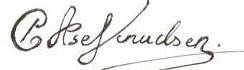 UtskrifterUtskrift sendt til:Blir bekjentgjort på fjellstyrets hjemmeside og aktuelle parter.Sak  1   Regnskap for 2019
              Godkjent av forrige fjellstyre. Gjennomgang til orientering.Sak 2    Årsmelding for 2019
              Godkjent av forrige fjellstyre. Lagt fram til orientering. Sak 3    Revisjon av budsjett for 2020
              Gjennomgått og revidert. Sak 4   Valg av representant til Villreinutvalget for Nordfjella
             Leder valgt som fjellstyrets representant til Villreinutvalget i Nordfjella med              Bjørnar Bøkko som vararepresentant.Sak 5     Leieavtale  Østre Hol Jeger-  og Fiskerforening (ØHJF)               Nytt avtaleutkast,  utarbeidet av  ØHJF, lagt fram på møtet. Enighet om å godta               den, noe som i praksis vil si at den gamle avtalen forlenges med ytterligere 9 år. Sak 6    Revidert forskrift for motorferdsel i vann og vassdrag i utmark, Hol kommune.
               Hol kommune har sendt ut forslag til revidert motorferdselforskrift for vann og
               vassdrag i utmark. Se vedlegg.
               Formålet er å oppdatere forskriften i tråd med dagens bruk. Den gamle forskriften                som er gjeldende er fra 1986, er utdatert når det kommer til  dagens bruk,  luftbåren               transport og utviklingen i bruk av motor på båter i større fjellvann.              Forslag til høringsuttale              Forslag til ny forskrift for motorferdsel i vann og vassdrag i utmark, sak 78/18,              ivaretar fjellstyrets interesser på en god måte.               Behandling 
              Enighet om å gå for forslag til uttale. 	  Vedtak
              Hol fjellstyre mener at forslag til ny forskrift for motorferdsel i vann og vassdrag, sak 78/18, 
              ivaretar fjellstyrets interesser på en god måte.      To nyanmeldte saker ble behandlet under eventuelt: Sak 7   Forslag til endringer i Lov om motorferdsel i utmark  m. forskrifter -                 høringssvar til NFS.
              Norges Fjellstyresamband har sendt ut Miljødirektotatets forslag til endringer i Lov om   
              motorferdsel i utmark,  samt forskrifter  og vil samle fjellstyrenes merknader i en felles
              uttale.  Se vedlegg.              Hol fjellstyre har følgende kommentarer:§ 4 a, tredje ledd:Hol fjellstyre har ingen prinsippielle innvendinger mot forslåtte endring, men vilsette seg imot eventuelle tillatelser til catskiing innen villreinens beiteområder.§ 6, annet ledd:Ingen merknad.§ 12 b:Hol fjellstyre er ening i at kontroll med motorferdsel i utmark må gjelde alle typer
motorkjøretøyer, ikke bare snøskuter.Forholdet mellom SNO, fjelloppsyn med bpm og politiet er en prinsippiell problemstilling som bør avklares på et overordnet nivå, slik NFS beskriver.Endring i forskrift, § 2 a, annet ledd:Ingen merknader.Sak 8    Kvalitetsnorm for villrein – høring NFS.              Norges Fjellsyresamband har utarbeidet forslag til en felles uttale  til Kvalitetsnorm for villrein              som er sendt ut fra  Miljødirektoratet.              Fjellstyret ble enig om at sekretæren sender uttalen sammen med mørereferatet, slik at               medlemmene kan komme med eventuelle tilleggsbemerkninger.Under eventuelt ble det vist til at Hol kommune har innført ekstraordinær bandtvang i Nordfjella da villreinnen har svært vanskelige beiteforhold og befinner seg nær hytteområder i øst.Tvedt opplyste om at dette også gjelder for rådyr i områder med mye snø der det var eksempler på at dyra var blitt jaget av løshunder.  Sekretæren tar forholdet opp med kommunen.Møtet slutt kl 18.30.